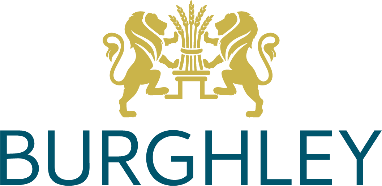 Teambuilding Packages at Burghley HousesAdrenalin Junkie package from £1350 + VAT * To include:Hire of land in Burghley Park for your activityGazebo and Burghley deckchairs for guests wishing to view the activityEnergy snacks to keep delegates going during the activity1.5 hours hover crafting. Delegates will learn to pilot a hovercraft around an obstacle course then finish off with a point-based competition to see who the best hovercraft pilot is!Country Pursuits package from £1150 + VAT *To include:Hire of land in Burghley Park for your activityGazebo and Burghley deckchairs for guests wishing to view the activityEnergy snacks to keep delegates going during the activity1.5 hours duck herding. Can your delegates work together to instruct a sheep dog to guide a herd of ducks through an obstacle course? Working with the dogs and ducks in a relaxed and entertaining setting enhances communication skills and working relationships, while encouraging all participants to think outside the box to overcome new challenges. Mindfulness package from £950 + VAT *To include: Hire of land in Burghley Park or space within Burghley House for your activityGazebo and Burghley deckchairs for guests wishing to view the activityEnergy snacks for after the class1.5 hours of yoga and relaxation. Yoga as a corporate tool can be useful for obvious reasons such as stressbusting and office related injury prevention, but it can also be utilised to help delegates switch off and unwind. * based on 6-10 guests. For more guests prices may increase. Prices may also be affected by availability of suppliers. 